      О закреплении муниципальных общеобразовательных организаций Оренбургского района за территориями муниципального образованияОренбургский районВ целях реализации прав граждан Оренбургского района на получение общего образования, в соответствии со статьей 16 Федерального закона от 06.10.2003 №131-ФЗ «Об общих принципах организации местного самоуправления в Российской Федерации», Федеральным  законом  от 29.12.2012 № 273-ФЗ «Об образовании в Российской Федерации»:1.Закрепить муниципальные общеобразовательные организации Оренбургского района за территориями муниципального образования Оренбургский район согласно приложению.2. Муниципальным общеобразовательным организациям Оренбургского района обеспечить  прием граждан, имеющих право на получение общего образования соответствующего уровня и проживающих на закрепленных территориях муниципального образования Оренбургский район, указанных в пункте 1 настоящего приказа.3. Контроль  исполнения настоящего приказа оставляю за собой.   Начальник Управления                                                        М.В. Слабоспицкая                                                                                                      Приложение Муниципальные общеобразовательные организации, закрепленные за территориями муниципального образования Оренбургский район___________________________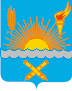 АДМИНИСТРАЦИЯМУНИЦИПАЛЬНОГО ОБРАЗОВАНИЯОРЕНБУРГСКИЙ РАЙОНОРЕНБУРГСКОЙ ОБЛАСТИУПРАВЛЕНИЕ ОБРАЗОВАНИЯП Р И К А З                     27.01.2017  № 79№ Наименование общеобразовательной организацииНаселенный пункт, сельское поселение, название улиц, номера домов1Муниципальное бюджетное общеобразовательное учреждение  для детей дошкольного и младшего школьного возраста Начальная школа –  детский  сад  «Вишенка» с. Старица Оренбургского районас. Старица2Муниципальное бюджетное общеобразовательное учреждение для детей дошкольного и младшего школьного возраста «Начальная школа – детский сад» п. Весенний Оренбургского районап. Весенний3Муниципальное бюджетное общеобразовательное учреждение для детей дошкольного и младшего школьного возраста Начальная школа -  детский сад  «Ясень» с. им. 9 Января Оренбургского районас. им 9 Января1. Жилые дома, расположенные в районе, ограниченном улицами: Большая Кольцевая, Малая Кольцевая, Газодобытчиков, Илекская, пер. Лесной, пер. Северный, пер. Восточный, Липовая, Березовая, Яблоневая, Школьная, Садовая, Вязовая, пер. Кленовый, Н.Н. Галяна,А.К. Кортунова, С.А. Оруджева,Промышленная, пер. Северный,пер. Степной, пер. Терновый,Раздольная, пер. Тупой, Мира,Сосновая, Суворовская, Оренбургская, Победы, Уютная, Казачья, Ростроповича, Вишневая,Рябиновая, пер. Западный,Виноградная, Малиновая,Сиреневая, Вяхерев.2. Дачные массивы:СНТ «Факел», СНТ «Садко»СНТ «Яик», СНТ «Озерки»СНТ «Восход», СНТ«Русь»4 Муниципальное бюджетное общеобразовательное учреждение  «Архангеловская основная общеобразовательная школа» Оренбургского районас. Архангеловкас. Воскресеновка5Муниципальное бюджетное общеобразовательное учреждение  «Предуральская  основная общеобразовательная школа» Оренбургского районас. Нижняя ПавловкаЖилые дома, расположенные в районе, ограниченном улицами:50 лет Октября  № 88 - 122,№ 97 – 131; Кирова, Рабочая, Мичурина, 8 марта, Ракетная, пер. Свободы; 2 Центральная, Полевая, Коммунальная, Предуральская, Уральская 6Муниципальное бюджетное общеобразовательное учреждение  «Зубаревская  основная общеобразовательная школа» Оренбургского районас. Зубаревкас. Цветная Пустошь7Муниципальное бюджетное общеобразовательное учреждение «Пречистинская  основная общеобразовательная школа имени Героя Советского Союза Василия Федоровича Калишина» Оренбургского районас. Пречистинка8Муниципальное бюджетное общеобразовательное учреждение  «Репинская  основная общеобразовательная школа» Оренбургского районас. Репино9Муниципальное бюджетное общеобразовательное учреждение  «Основная общеобразовательная школа х. Чулошникова» Оренбургского районах. Чулошникова10Муниципальное бюджетное общеобразовательное учреждение  «Бродецкая средняя общеобразовательная школа» Оренбургского районас. Бродецкое11Муниципальное бюджетное общеобразовательное учреждение  «Благословенская средняя общеобразовательная школа» Оренбургского районас. Благословенка12Муниципальное бюджетное общеобразовательное учреждение  «Горная средняя общеобразовательная школа» Оренбургского районап. Горный13Муниципальное бюджетное общеобразовательное учреждение  «Дедуровская средняя общеобразовательная школа» Оренбургского районас. Дедуровка14Муниципальное бюджетное общеобразовательное учреждение  «Средняя общеобразовательная школа № 2 п. Первомайский» Оренбургского районап. Первомайский Жилые дома, расположенные в районе, ограниченном улицами: Воронова, дома №№ 6,8,10,12,16;Симонова, дома №№ 1,2,3,4,5,6,7,8,9,10,12; ул. 9 Пятилетки, дома №№ 1а,5,9,13,17;Дачная, дома с №№ 1 по 14;8 Марта, Зеленый,  Садовая; Восточная, Железнодорожная,Степная, Луговая, Леснаяпроезд Магистральный;переулок Косой15Муниципальное бюджетное общеобразовательное учреждение  «Зауральная средняя общеобразовательная школа» Оренбургского районап. Зауральныйп. Западный16Муниципальное бюджетное общеобразовательное учреждение  «Ивановская средняя общеобразовательная школа» Оренбургского районас. Ивановкап. Весенний17Муниципальное бюджетное общеобразовательное учреждение  «Караванная средняя общеобразовательная школа» Оренбургского районап. Караванныйп. Береговойх. Казачийп. Узловой18Муниципальное бюджетное общеобразовательное учреждение  «Каменноозерная средняя общеобразовательная школа» Оренбургского районас. Каменноозерное19Муниципальное бюджетное общеобразовательное учреждение  «Красноуральская  средняя общеобразовательная школа» Оренбургского районас. им. 9Января1. Жилые дома, расположенные в районе, ограниченном улицами: Лесная, Пушкинская, пер. Луговой, Ленинская, пер. Офицерский, пер. ПограничныйДружбы, Молодежная, Железнодорожная, УральскаяНовая, Коммунаров, ЦентральнаяДорожная, пер. Ст.Разинапер. Майский, Степная, ЛуговаяМаячная, АртиллерийскаяПолигонная, Зенитная, РакетнаяЛесхозная, Павловское лесничество, Северная, Сельскохозяйственная, ПарковаяЕсенина, Строителей2. Дачные массивы: СНТ «Стрела»3. в/ч 03658 Полевая 120Муниципальное бюджетное общеобразовательное учреждение  «Ленинская  средняя общеобразовательная школа» Оренбургского районап. Ленина21Муниципальное бюджетное общеобразовательное учреждение  «Нижнепавловская  средняя общеобразовательная школа» Оренбургского районас. Нижняя ПавловкаЖилые дома, расположенные в районе, ограниченном улицами: Советская со всеми прилегающими к ней улицами; 50 лет Октября с № 2 - 88, № 1 – 95 с прилегающими к ней улицами22Муниципальное бюджетное общеобразовательное учреждение  «Никольская  средняя общеобразовательная школа имени Виктора Тимофеевича Обухова» Оренбургского районас. Никольское23Муниципальное бюджетное общеобразовательное учреждение  «Подгороднепокровская  средняя общеобразовательная школа» Оренбургского районас. Подгородняя Покровка24Муниципальное бюджетное общеобразовательное учреждение «Пригородная  средняя общеобразовательная школа № 1» Оренбургского районап. Пригородный1. Жилые дома, расположенные в районе, ограниченном улицами: - Лермонтовская, Спортивная, Гагарина, Нежинская;- Гагарина, проспект Звёздный, Космонавта Романенко, Нежинская.2. Жилые дома:- по улицам: Горная, Солнечная, Ковыльная, Новая, Лесная, Октябрьская, Молодёжная, Набережная, Озёрная, Советская, Центральная, Полевая, 1-ая Тенисная, Цветочная, Мира, Юбилейная, Победы, Безымянная, Просторная, Оренбургская, Строителей, Зеленая, Кольцевая, Привольная, Лесхозовская, Студенческая, Есенина, Маяковского, Брюсова, Брюсова, Бунина, Цветаевой, Блока, Гумелёва, Черного, Ахматовой, Осенней, Сиреневой,  четная сторона улицы Шоссейной; - по переулкам: Хлебный,  Радужный, Садовый,  Сельский, Липовый, Малый, Почтовый, Казачий;- по проезду Широкому  (от улицы Безымянная до пересечения с улицей Шоссейной), проезду Новосёлов, проезду Южный, проезду Новый, проезду Дачный.3. х. Медовка4. Дачные массивы:СНТ «Труженик»,  СНТ «Лесинка», СНТ «Русь», СНТ «Лесовод - 2», СНТ «Рябинка»25Муниципальное бюджетное общеобразовательное учреждение «Пугачевская  средняя общеобразовательная школа»Оренбургского районап. Пугачевскийп. Джеландыс. Паника26Муниципальное бюджетное общеобразовательное учреждение «Приуральская   средняя общеобразовательная школа»Оренбургского районап. Приуральскийп. Вязовкас. Беленовкап. Мирный путьп. Яровой27 Муниципальное бюджетное общеобразовательное учреждение «Первомайская   средняя общеобразовательная школа» Оренбургского районап. Экспериментальный1. Жилые дома, расположенные в районе, ограниченном улицами:Надречная, Садовая, Парковая, Культурная, Малая, Ленинградская, Северная, Южная, 2-ая  Молодежная,  Ворошилова, Спортивная, Комсомольская,  Пионерская Дикарева,  Березовая, Водопроводная,  Молодежная, Газопроводная.2. Железнодорожный разъезд №  20 3. п.Чистое 28Муниципальное бюджетное общеобразовательное учреждение «Струковская   средняя общеобразовательная школа» Оренбургского районс. Струково29Муниципальное бюджетное общеобразовательное учреждение «Сергиевская  средняя общеобразовательная школа» Оренбургского районс. Сергиевкас. Приютовос. Мазуровках. ПонкратовскийРазъезд 17 кмх. Красная Поляна30Муниципальное бюджетное общеобразовательное учреждение «Степановкая   средняя общеобразовательная школа» Оренбургского районх. Степановскийп. КомсомольскоеЛесничествоРазъезд 1506 км31Муниципальное бюджетное общеобразовательное учреждение «Соловьевская  средняя общеобразовательная школа» Оренбургского районп. Соловьевка32Муниципальное бюджетное общеобразовательное учреждение «Чебеньковская  средняя общеобразовательная школа» Оренбургского районп. Чебенькип. Бакалкап. Былинныйп. Всходы33Муниципальное бюджетное общеобразовательное учреждение «Чкаловская  средняя общеобразовательная школа» Оренбургского районп. Чкаловп. Благословенское лесничество34Муниципальное бюджетное общеобразовательное учреждение «Чернореченская   средняя общеобразовательная школа»Оренбургского районс. Черноречье35Муниципальное бюджетное общеобразовательное учреждение «Юная   средняя общеобразовательная школа» Оренбургского районп. Юный36Муниципальное бюджетное общеобразовательное учреждение «Южноуральская   средняя общеобразовательная школа» Оренбургского районп. Южный Уралд. Нижнепавловские лагеряРазъезд 19 км37Муниципальное бюджетное общеобразовательное учреждение «Средняя общеобразовательная школа № 2 п. Экспериментальный» Оренбургского районап. ЭкспериментальныйЖилые дома, расположенные в районе, ограниченном улицами:Фестивальная, Космическая,  Набережная, Новосельская,   Молодежная,  Лесная, Дружбы,Ленинградская 38Муниципальное бюджетное общеобразовательное учреждение «Европейский лицей» Оренбургского районп. Пригородный1. Жилые дома, расположенные в районе, ограниченном улицами: - Горького, Спортивная, Лермонтовская, Нежинская;- Гагарина, Спортивная, Космонавта Романенко, проспект Звёздный.2. Жилые дома по нечетной стороне улицыШоссейной;-  улицы:  Магистральная, Дорожная, Нефтяников, Школьная, Северная, Правды, Победы, Дружбы, Степная, Народная, Культурная, Луговая, Садовая, Парковая, Первомайская, Геологов, Славянская, Транспортников, Буровиков, Тупиковая, Западная, Восточная, Березка, Заречная, Уральская, Веселая;- переулки: Прибрежный, Ягодный, Тупиковый, Светлый, Овражный, Рябиновый, Таёжный, Строителей;- проезд Широкий (от пересечения с улицей Шоссейной до пересечения с улицей Народной)3. Дачный массив ДНО «Кристалл»39Муниципальное бюджетное общеобразовательное учреждение «Лицей № 1 п. Первомайский»Оренбургского районп. Первомайский1. Жилые дома, расположенные в районе, ограниченном улицами: Воронова, дома №№ 2,4,20,20а,22,24;Симонова, дома №№ 11,13,15,12а,16,18,21,34,36,38,40,42,44,46,48,50,52,54,56,58,60,62,64,64а,66,68,70;9 Пятилетки, дома №№ 1,3,7,11,15;Березина, дом № 2а;Строителей, дома №№ 1,1а,2,2а,4,4а,6,8,10,12,20;Пролетарская, Внутренняя, Ленинская, Буденного, Ковалева, Мира, Советская, Чапаева, Новая, Пушкинская, Гагарина, Горького, Кирова (все дома); Проспект Парковый (все дома); Переулок Тупой (все дома)40Муниципальное автономное общеобразовательное учреждение «Нежинский лицей»Оренбургского районп. Нежинкап.Аэропорт41Муниципальное  бюджетное общеобразовательное учреждение «Павловский  лицей имени Василия Анисимовича Нарывского»Оренбургского районс. Павловка